Осенние заклички это — обрядовые песни заклинательного характера, сопровождающие обряд кликания осени. В них народ обращался к осени, как одушевленному существу. Они отражают интересы и представления крестьян о хозяйстве — заклинание богатого урожая (с обильными хлебами).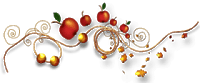 Осень не бранитеОсень не браните,
Осень не журите,
Осень славную,
Листопадную.
Пышки, лепешки,
Свиные ножки
В печи сидели,
На нас глядели,
В кошель полетели
Осенинщикам,
Славильщикам!Осень, осеньОсень, осень,
В гости просим,
Осень, осень,
Погости недель восемь
С обильными хлебами,
С высокими снопами,
С листопадом и дождём,
С перелётным журавлём.Осень, осень на порог!Осень, осень на порог!
Осенинщикам пирог!
За труд и терпение
Всем угощение
А вы осень, не браните,
А вы осень, не журите.
Осень славную, листопадную!Осень, осеньОсень, осень,
Погости недель восемь:
С громами сильными,
С дождями, с ливнями,
С обмолоченным снопом
С румяным пирогом!Осень, осень пришлаОсень, осень пришла,
Что ты нам принесла?
В корабью — холста,
На гумно — зерна,
На прялку — шерстинку
Да молока кринку,
На стол — каравай,
Дождик, дождик, поливай!Осень! Осень!Осень! Осень!
Сноп последний носим.
Приходи с ливнем,
С хлебом обильным,
Со льном высоким,
С корнем глубоким,
С толком, обмолокой,
Золотым венцом!Хороша зима — снегамиХороша зима — снегами,
Весна — цветами,
Лето — грибами,
А осень — стогами.
Осень, осень,
В гости просим.
Птицы в лесу: шуг-шуг,
Улетают с севера на юг;
Курлы-сИ, курлы-сИ —
Улетают до весны,
Улетают до весны,
По Руси! По Руси!